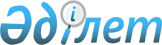 О признании утратившим силу постановления акимата города Степногорска от 30 декабря 2008 года № а-10/539 "Об установлении квоты рабочих мест для трудоустройства инвалидов"Постановление акимата города Степногорска Акмолинской области от 5 февраля 2016 года № а-2/58      В соответствии с пунктом 8 статьи 37 Закона Республики Казахстан от 23 января 2001 года "О местном государственном управлении и самоуправлении в Республике Казахстан", подпунктом 4) пункта 2 статьи 40 Закона Республики Казахстан от 24 марта 1998 года "О нормативных правовых актах" акимат города Степногорска ПОСТАНОВЛЯЕТ:

      1. Признать утратившим силу постановление акимата города Степногорска "Об установлении квоты рабочих мест для трудоустройства инвалидов" от 30 декабря 2008 года № А-10/539 (зарегистрировано в Реестре государственной регистрации нормативно правовых актов № 1-2-104, опубликовано в газетах "Степногорск Ақшамы", "Вечерний Степногорск" 20 февраля 2009 года.)

      2. Контроль за исполнением настоящего постановления возложить на заместителя акима города Степногорска Абдрахманова Н.Т.

      3. Настоящее постановление вступает в силу и вводится в действие со дня подписания.


					© 2012. РГП на ПХВ «Институт законодательства и правовой информации Республики Казахстан» Министерства юстиции Республики Казахстан
				
      Аким города Степногорска

А.Кумпекеев
